附件1：三门县浦坝港镇泗淋塘村下山背塘土地经营权承包项目（四次）现场情况示意图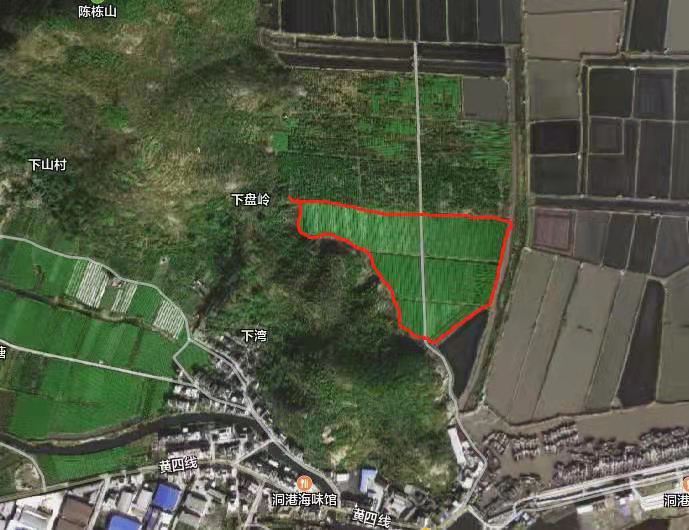 